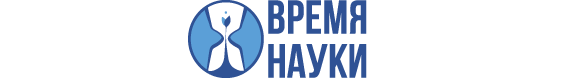 АНКЕТА ДЛЯ РУКОВОДИТЕЛЕЙ РЕГИОНАЛЬНЫХ НАУЧНЫХ КОНКУРСОВ И КОНФЕРЕНЦИЙК анкете необходимо приложить 1. Положение (регламент) регионального соревнования2. Тексты работ 3 победителей соревнования 2018 года 3. По одной самой интересной работе из каждой секцииNВопросы  о соревнованииОтветы 1.Название научного соревнования - регионального конкурса (конференции, соревнования), его сайт (или группа в ВКонтакте)2. Учредитель соревнования 3.Даты проведения конкурса (должны лежать между 1 ноября и 31 декабря 2018 года)3.Руководитель соревнования (Председатель Оргкомитета), фамилия, имя, отчество, контактные данные (телефон, адрес электронной почты)4.Количество членов  жюри. 5-6 самых значимых членов жюри соревнования, должности и ученые степени5. Формат проведения научного соревнования6. Количество секций и названия секций 7. География участников (количество регионов – участников, количество школ-участников соревнования) 8. Количество участников в 2018 году 9. Количество победителей и призеров в 2018 году 10. Количество участников соревнования, которые прошли в финал Балтийского научно-инженерного конкурса (за последние два года)11.  Участники соревнования, которые стали победителями и призерами Балтийского научно-инженерного конкурса в 2018 году (с указанием вида диплома)  12.Участники соревнования, которые стали победителями и призерами Балтийского научно-инженерного конкурса в 2017 году (с указанием вида диплома)  13.Количество участников соревнования – победителей и призеров научных соревнований в 2015-2018 годах (указать год участия, количество и название соревнования)14. Короткая историческая справка- год основания соревнования- динамика увеличения количества участников - главные особенности соревнования (отличительные черты соревнования)